	Byåsen kirke
                                                                                                           29. april 2021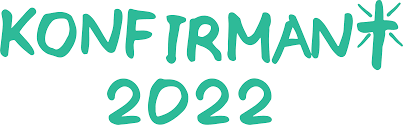 Kjære foreldre/foresatte!Et nytt konfirmantår i Byåsen kirke nærmer seg. Vi gleder oss til å bli kjent med nye konfirmanter og konfirmantforeldre/foresatte! Vi inviterer herved deg og din konfirmant til å følge konfirmasjonsåret hos oss. Her kommer litt informasjon som kan være greit å merke seg;InformasjonskveldVanligvis bruker vi å ha en informasjonskveld, hvor foreldre/foresatte og konfirmanter kan komme til kirken for å få litt mer informasjon om konfirmasjonsåret. Grunnet nåværende situasjon kan vi ikke samles så mange i kirken, og gjennomfører derfor heller et digitalt møtepunkt. Det blir en livestream på Byåsen kirkes facebook-side den 19. mai kl. 17:00. Det vil være mulig å følge livestreamen og stille spørsmål i chatten underveis. PåmeldingPåmelding til konfirmasjon starter etter at informasjonsmøtet er ferdig, altså den 19. mai kl. 18:00. Selve påmeldingen skjer via våre nettsider, byåsenkirke.no. BrosjyreVedlagt dette brevet ligger det en brosjyre. Den inneholder det meste av informasjon som er nødvendig å ta stilling til før eventuell påmelding; alt fra undervisningsgrupper, leir og konfirmasjonsdatoer. Mer utfyllende informasjon blir gitt på informasjonsmøtet. Har du derimot spørsmål, ta kontakt med Eirik på ej877@kirken.no. ForeldrekvelderI løpet av året håper vi å kunne invitere konfirmantforeldre til nyttige og gode arrangementer i kirken. Flere av arrangementene er fremdeles uten dato, så det vil bli sendt ut informasjon fortløpende. 
27. oktober kl. 19:00 inviterer vi konfirmantforeldre til foredrag av Hedvig Montgomery; Livet med tenåringer. Hedvig gir oss et livsnært, humoristisk og engasjerende foredrag om livet med tenåringer. Med mange selvopplevde eksempler får Hedvig oss til å senke skuldrene og tenke stort om voksnes evner og ungdommers muligheter.
Du mottar dette brevet og denne invitasjonen fordi ditt barn står oppført som medlem i Den norske kirke.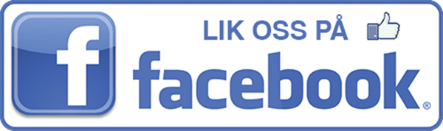 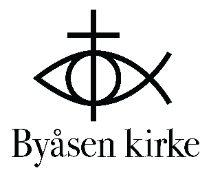 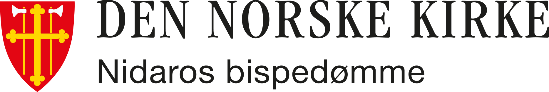 